10 правил пожарной безопасностиСоблюдение 10 простых правил пожарной безопасности поможет существенно снизить риск возникновения возгорания.
1. Никогда не курите в постели. Помните, сигарета и алкоголь - активные соучастники пожара.
2. Будьте осторожны при эксплуатации печного и газового отопления.
3. Не забывайте вовремя очищать от сажи дымоходы.
4. Не оставляйте топящиеся печи без присмотра, а также не поручайте надзор за ними малолетним детям.
5. Не перекаливайте печь.
6. Никогда не оставляйте без присмотра включенные электроприборы.
7. Следите за исправностью электропроводки, не перегружайте электросеть, не допускайте применения самодельных электроприборов и «жучков».
8. Не закрывайте электролампы и другие светильники бумагой и тканями.
9. Не оставляйте на открытых площадках и во дворах тару (емкости, канистры и т.п.) с легковоспламеняющейся жидкостью и горючей жидкостью, а также баллоны со сжатыми и сжиженными газами.
10. Не оставляйте детей без присмотра, обучите их правилам пользования огнем.
Помните, что пожар легче предупредить, чем потушить! При возникновении пожара немедленно звоните по телефону службы спасения «01», «112».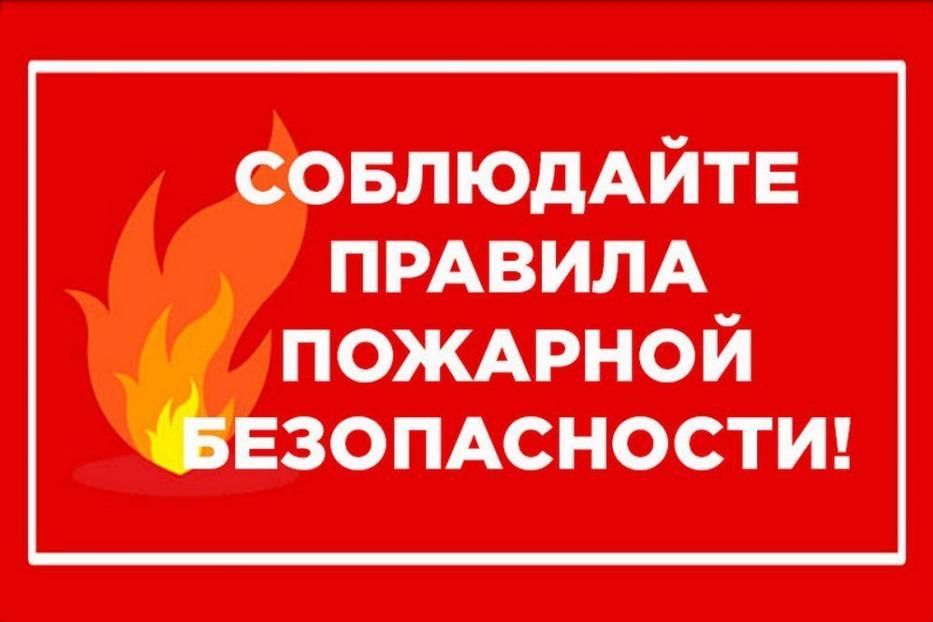 С уважением,Инструктор противопожарной профилактики 6-го Иволгинского ОГПС РБ, ОНДПР по Иволгинскому району